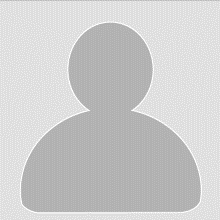 Ad SoyadKişisel BilgilerAd Soyad	Hüseyin AKILDoğum Tarihi	01.08.1990Doğum Yeri	KONYAMedeni Durumu	BekarAskerlik Durumu	Yapıldı İletişim BilgileriAdres	Kayacık araplar mahallesi ataç sok Damla Apart No:6/6 Karatay/KONYATelefon	Cep	5073373831E-Posta	hsynakil@hotmail.com.trİş DeneyimiHaziran 2017-	Fmc hidrolik – ıntern muh                 Ağustos 2016                                Odaksan muh Stajyer                  Ağustos 2015                                Sempa Pompa Stajyer                 Ağustos 2014                                Gaziantep Üniversitesi Stajyer                 Haziran 2012                                  Onder Metal Teknik RessamEğitim Bilgileri2012 - 2017	Gaziantep Üniversitesi Makine mühendisliği(Ingilizce )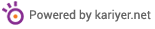 2008-2010	Düzce Universitesi MYO Makine TeknikerligiBurslar ve Projeler2002-2006	Başbakanlık %100 Eğitim Bursu2003	Hukuk ÖdülüYabancı Dilİngilizce	yazma  orta, konuşma  ortaYetkinliklerBilgisayar	Microsoft OfficeDernekler	Makine Mühendisleri Odası Ek BilgilerEhliyet	B SınıfıReferanslarDiğerHobiler	Tiyatro, kitap okuma, fitness, yüzmek